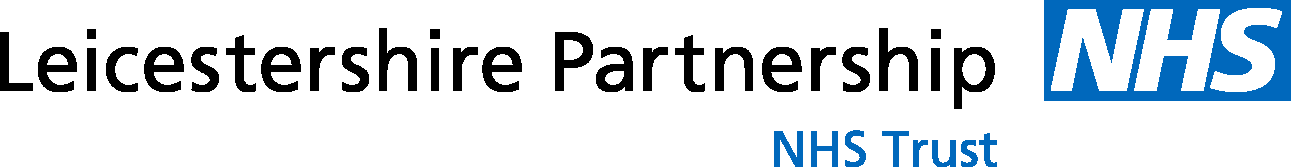 Stakeholder briefing 17 February 2015								Update: Relocating Leicestershire Partnership Trust’s CAMHS inpatient service As of the 24th March, the Child and Adolescent Mental Health Service (CAMHS) inpatient service will be temporarily relocated from Oakham House to Coalville Hospital, Whitwick, ward 3. This move follows the sale of the current building as part of the Towers Hospital site and detailed consultation thereafter. See below for details.  An open day is being held on 20th March, 12 noon – 2:00 to give you a chance to look around the new facilities at Coalville Hospital, talk to our staff about the service and feedback your views. You will receive an invitation which requires a response in order for us to better plan the event and meet your requirements. A light lunch will be provided.Please note we have invited the media to take photos and find out more. A longer-term location is still being considered, for which we will continue to hold engagement sessions with all of our stakeholders. The long-term solution is being explored in line with recommendations of a national review that expects such services to provide more privacy to young people as well as high quality therapeutic and educational space.About the current service The specialist inpatient unit, commissioned by NHS England, currently admits up to 10 young people (aged 11 – 18) who are experiencing mental health issues and are living within the East Midlands, and sometimes further afield. The service provides assessment, diagnosis and treatment of a range of conditions including psychosis, depression, anxiety related disorders, eating disorders and learning disability associated with mental health. Around 70 young people are admitted every year and on average stay for around six weeks. Outcomes of recent stakeholder event We held a stakeholder event on 30th September to revisit the options for the long-term facility after our original plan became too expensive. We were joined by clinical staff and interested parties to review a long list of potential options. The session enabled participants to review the factors that will inform the long-term plans and agree a shortlist of options for more detailed analysis. The critical success factors to produce the shortlist of possible options were agreed as: • Ability to support a financially viable option (ideally a 15 bed facility) • Ability to provide high quality accommodation (single bed ensuite with access to suitable   education, therapy and outdoor space) • Close to other mental health impatient facilities • Ability to provide suitable segregation from adult services • Deliverability within 2-3 years Shortlist of options going forward The shortlist produced by the stakeholder group is being progressed and is currently being examined to see how the options align with the wider LPT and Better Care Together estates strategy: 1. Bradgate wards refurbishment (Glenfield site) 2. Bennion wards refurbishment (Glenfield site) 3. Bradgate site/land new build (Glenfield site) 4. Alfred Hill Centre new build (Glenfield site) 5. Stewart House land new build (Narborough) Two further options, put forward at the event, have since been ruled out: 1. Cherry Lees school was put forward however this site has been sold. 2. Neville Centre is unavailable as it is part of a wider LPT estates strategy. The Agnes Unit was also considered at the event but was ruled out as undeliverable within the timescales.Outline Business Case programme A small project team of stakeholders has been formed to steer the development of the Outline Business Case (OBC). This team has met twice, and is  exploring the feasibility of the shortlisted options alongside  the following elements: • Agreeing a clinical model and associated space requirements • Agreeing the success and benefits criteria to assess the shortlisted options (see below   page 4) • Detailed feasibility study of each of the sites • To prepare a further stakeholder session to use the success and benefit criteria to identify a preferred option • Ensure all of the above is supported by good communications and engagement with all stakeholders including service users and their families If you would like to join these regular stakeholder meetings please contact: Gillian.Smith1@leicspart.nhs.ukfor up and coming datesTimescales It is expected that a clinical strategy, estates review, and agreement around success and benefit criteria can be agreed over the next few weeks. Financial and feasibility options appraisals are expected to take place in mid-2015, with presentation to the LPT Board by late 2015. How you can get involved or share your views: Invite a member of the senior leadership team to attend your meeting/event. Email Gillian.Smith1@leicspart.nhs.uk.Regular stakeholder briefings will be circulated to update all interested parties. A programme of regular engagement opportunities for service users and their families will also take place to continually inform the work. If you know of any events or meetings suitable to consult potential service users please let us know.A dedicated information and feedback page on the trust’s website will hold all of the above information, allowing you to provide your feedback at any time through an online form. Access it here: http://www.leicspart.nhs.uk/oakhamfeedback.We look forward to your continued involvement and support in shaping the future of our valuable CAMHS inpatient service. Helen Thompson Divisional Director for Families, Young People and Children’s Services Proposed Success and Benefit Criteria for long term options Please feel free to let us know what you think of these criteria. Have we missed any other important factors you think should be considered? Is there anything that you would not prioritise as important? Please email FYPCdivision@leicspart.nhs.uk or comment via the online form here: http://www.leicspart.nhs.uk/oakhamfeedback.Clinical Functionality • Clinical safety • Environment suitable to CAMHS • Environment capable of supporting model of care • Proximity/segregation from adult mental health • Integration of inpatient facilities into full range of tier 4 services • Seamless provision between tier 2 & 3 to provide an integrated offer e.g. education, psychology, family therapies, occupational therapy • Statutory and desirable requirements. QNIC, Health & Safety, etc.  • Ability for staff to work effectively and efficiently Future Expansion • Flexibility to link with outpatient CAMHS • Ability to respond to changing needs i.e. allow outpatient CAMHS activity on site • Flexibility of use • Ability to expand or contract as service provision needs Synergy with Clinical Strategy• Fit with commissioning strategies • Fit with LPT Strategic direction/estates strategy • Better Care Together – does it fit with this? Deliverability • Deliverable within 2-3 years • Recruitment and retention of high quality staff • Political support • Minimise disruption to services during implementation Locality • Accessibility for staff, clients and families • Proximity to A&E and universal health support from GP’s to meet physical health needs • Support from other services • Embedded in the local community/access to amenities e.g. access to leisure centre, shops    and other local amenities 